Superintendent’s Memo #284-19
COMMONWEALTH of VIRGINIA 
Department of Education
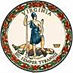 DATE:	December 13, 2019TO: 	Division SuperintendentsFROM: 	James F. Lane, Ed.D., Superintendent of Public InstructionSUBJECT: 	Registration of 18-Year Old Males with Selective ServiceFederal law requires every male to register with Selective Service within 30 days of his 18th birthday and extending 30 days thereafter. Late registration is accepted up to the 26th birthday. Failure to do so may deprive individuals of their rights to state and federal student assistance, state and federal employment, and other benefits. Currently, about 87 percent, or 18,218, of the nation's high schools are participating in the Selective Service high school registrar program. All young men in public schools should be informed of the requirement that they must register with Selective Service when they become 18 years of age. We strongly encourage all high school principals to assign a registrar to provide information and assistance regarding the registration process. Registration can be completed online at the Selective Service System website, or by completing a hard copy of the Selective Service System registration form available at any U.S. Post Office. If you have any questions, please contact Dan Dunham, Military Student and Families Specialist, Office of Student Services, by email at Dan.Dunham@doe.virginia.gov, or by telephone at 
(804) 225-2157.JFL/DLD/rge